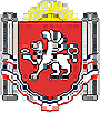 БОТАНИЧЕСКИЙ СЕЛЬСКИЙ СОВЕТРАЗДОЛЬНЕНСКОГО РАЙОНА РЕСПУБЛИКИ КРЫМРЕШЕНИЕ26.08.2021  года                               					                  № 266О внесении изменений в Положение о размерах и условиях оплаты труда работников казенного учреждения «Учреждение по обеспечению деятельности органов местного самоуправления  муниципального образования  Ботаническое сельское поселение Раздольненского района Республики Крым, утвержденное решением Ботанического сельского совета от 06.10.2020 № 138В соответствии Трудовым кодексом Российской Федерации, постановлением Совета министров Республики Крым от 8 сентября 2017 г. N 451 "Об индексации заработной платы работников государственных учреждений Республики Крым",  Ботанический сельский советРЕШИЛ: 	1. Внести в Положение о размерах и условиях оплаты труда работников казенного учреждения «Учреждение по обеспечению деятельности органов местного самоуправления  муниципального образования  Ботаническое сельское поселение Раздольненского района Республики Крым, утвержденное решением Ботанического сельского совета от 06.10.2020 № 138 следующие изменения:1.1. В пункте 1.1. слова «Постановления  Минтруда  Российской  Федерации  от 14.10.1997г. №54,» исключить;1.2. раздел 5 изложить в новой редакции:«5. Индексация заработной платы5.1. Заработная плата работников, на которые не распространяются указы Президента Российской Федерации от 7 мая 2012 года № 597 «О мероприятиях по реализации государственной социальной политики», от 1 июня 2012 года № 761 «О национальной стратегии действий в интересах детей на 2012-2017 годы», от 28 декабря 2012 года № 1688 «О некоторых мерах по реализации государственной политики в сфере защиты детей-сирот и детей, оставшихся без попечения родителей», индексируется путем увеличения окладов (должностных окладов), ставок заработной платы.5.2 Размеры окладов (должностных окладов), ставок заработной платы категорий работников, указанных в пункте 5.1 настоящего раздела, индексируются в пределах средств, предусмотренных решением Ботанического сельского совета о бюджете муниципального образования на очередной финансовый год и плановый период.5.3. При индексации окладов (должностных окладов), ставок заработной платы их размеры подлежат округлению до целого рубля в сторону увеличения».	2. Контроль за выполнением настоящего решения возложить на постоянную комиссию по бюджету, налогам, муниципальной собственности, земельных и имущественных отношений, социально-экономическому развитию.Председатель Ботанического сельскогосовета – глава администрации Ботаническогосельского поселения 						          М.А. Власевская